GRĂDINIŢA CU  P.P. ,,SFINȚII ARHANGHELI MIHAIL ȘI GAVRIIL” PLOIEȘTI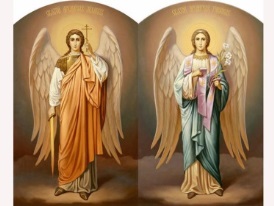    Aleea Levănțica, Nr. 2GTel.: 0244/574600E –mail: gradinitasfintiiarhangheli@yahoo.comConsiliul de Administrație al Grădiniței cu P.P. „Sfinții Arhangheli Mihail și Gavriil” PloieștiHOTĂRÂREA NR. 30/12.11.2021	Consiliul de Administrație al Grădiniței cu P.P. „Sfinții Arhangheli Mihail și Gavriil” Ploiești, întrunit în ședința extraordinară din 12.11.2021,În conformitate cu:prevederile Legii educatiei naționale nr.1/2011, cu modificările și completările ulterioare,Regulamentul cadru de organizare și funcționare a unităților de învățământ preuniversitar nr. 5447/2020,ORDIN Nr. 5967/2020 din 6 noiembrie 2020 pentru aprobarea Metodologiei privind sistemul de acumulare, recunoaştere şi echivalare a creditelor profesionale transferabileHotararea Guvernului nr. 286/ 2011, republicată, pentru aprobarea Regulamentului - cadru privind  stabilirea principiilor generale de ocupare a unui post vacant sau temporar vacant corespunzator functiilor contractuale si a criteriilor de promovare in grade sau trepte profesionale imediat superioare a personalului contractual din sectorul bugetar platit din fonduri publice;Având în vedere: art. 30 din Codul muncii aprobat prin Legea nr. 53/ 2003 cu modificarile si completarile ulterioare, cu privire la incadrarea salariatilor in unitatile bugetare numai prin concurs;HOTĂRĂȘTE:Art. 1. Aprobarea Comisiei de echivalare a creditelor, în următoarea componență:Preşedinte: Bucur Adriana - directorul unităţii de învăţământMembri: Constantin Ioana - cadru didactic titular, reprezentant unitate școlarăStanciu Alin - profesor metodist de la Casa Corpului Didactic Prahova,Art. 2. Validarea rezultatelor concursului pentru ocuparea unui post de îngrijitor și bucătar (îngrijitor: Hainer Edina – 94 de puncte; bucătar: Ivan Cristina – 98,3 puncte).                                                                                                                       Președinte C.A.                                                                                                                             Director,                                                                                                                        Bucur Adriana